Vyčistenie haly a  vyhotovenie protišmykového náteruHala DOA Petržalka, areál DPB a.s. Janíkov DvorTechnická špecifikácia a rozsah prácV Bratislave 05.12.2022 									               Vypracoval: 9483 - referát starostlivosti o NM   Podkladový betón v okolí montážneho kanála je značne znečistený, hlavne od oleja. Pred realizáciou náteru je nutné dôkladné vyčistenie, odmastenie a následne zbrúsenie povrchu betónovej podlahy. 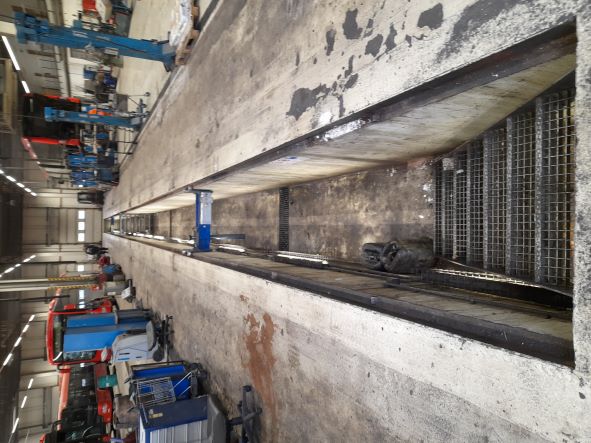 Požadovaná povrchová úprava bez dopravného značenia, ktoré nie je predmetom tejto zákazky.
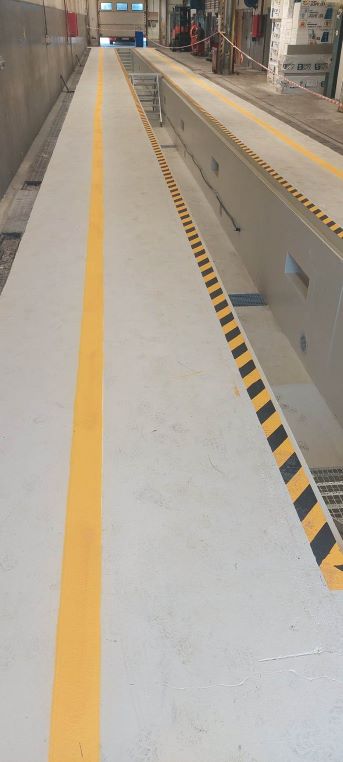 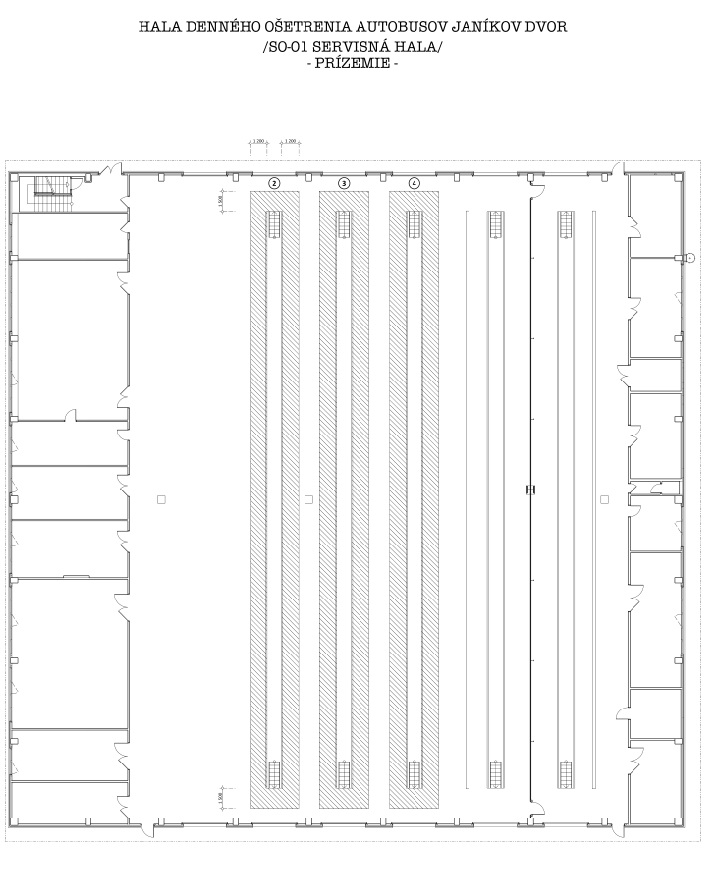 Pol.Názov položkyMerná jednotkaMnožstvo za 1 kanálCelkové množstvoCena spolu○ Čistiace práce1.Vyzametanie a odmastenie povrchu betónových konštrukcií za pomoci odstraňovačov oleja a iných detergentovm²124,6373,82.Očistenie povrchu betónových konštrukcií otryskaním a podlahovými čistiacimi mechanizmami m²124,6373,8○ Povrchová úprava3.Brúsenie existujúcich betónových podláh, zbrúsenie hrúbky do 3 mm -0,00600tm²124,6373,84.Epoxidový penetračný náterm²124,6373,85.Olejovzdorný 2-komponentný  epoxidový hrubovrstvý náter s protišmykovou úpravou min. so stredným a silným zaťažením,hr.2-3mmm²124,6373,8○ Presun hmôt6.presun hmôt pre podlahy syntetické v objektoch do výšky 6 m%○ Doprava7.doprava materiálu na miesto stavby – dopravné náklady1